t5t   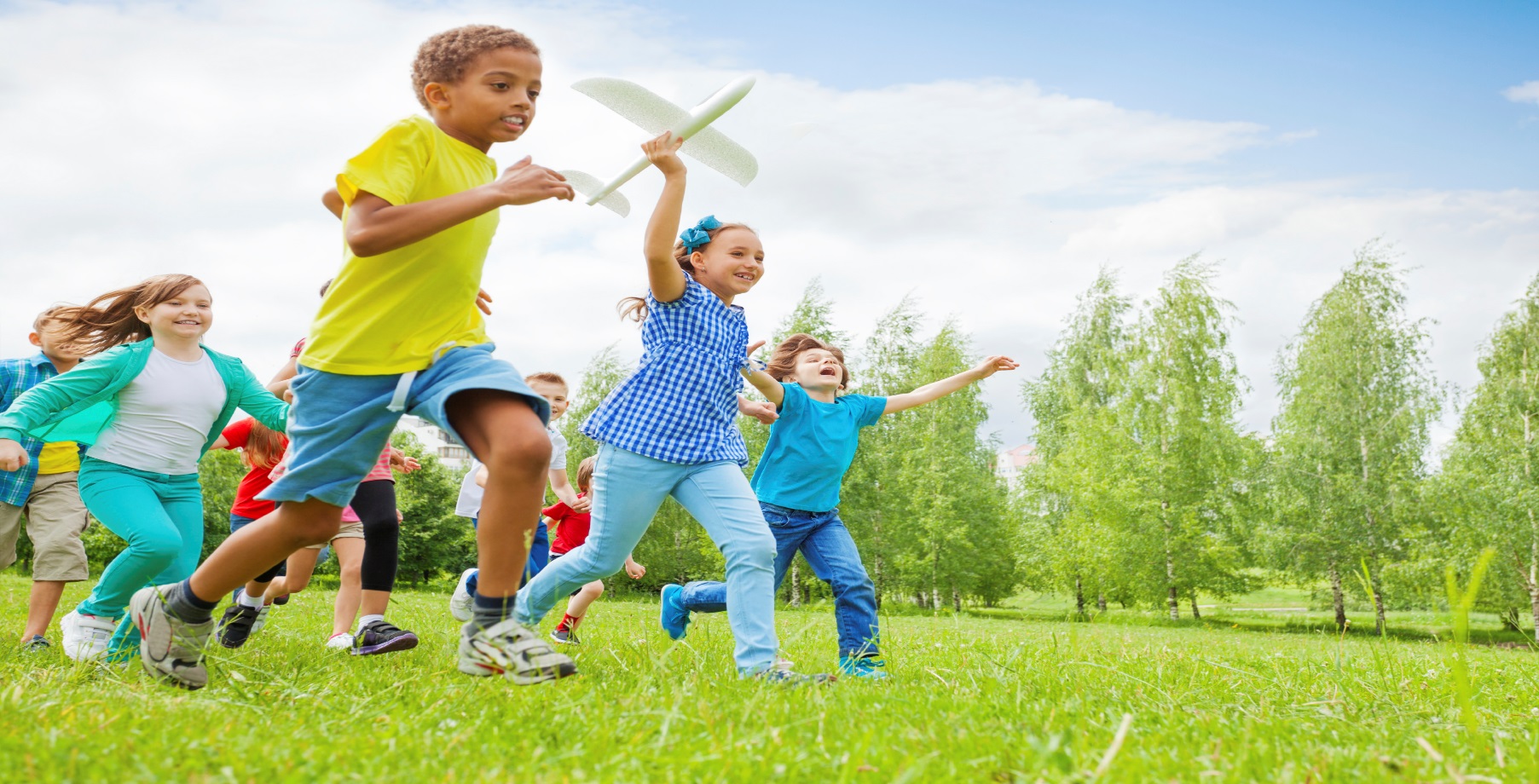 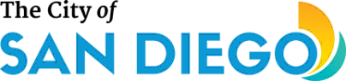 